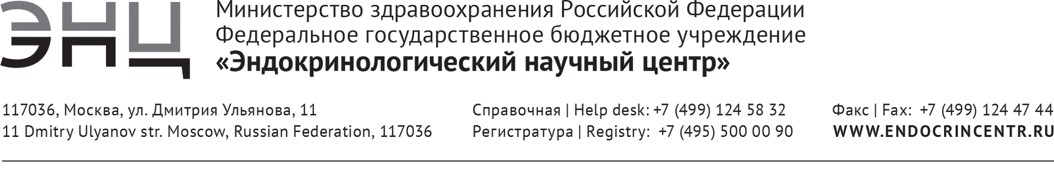 Дополнительная профессиональная программа(повышения квалификации)«ОЖИРЕНИЕ – СТРУКТУРИРОВАННАЯ ПРОГРАММА ОБУЧЕНИЯ»36 часовАвторы-составители:к.м.н., доцент Мазурина Н.В.,к.м.н., Ершова Е.В.,к.м.н., Комшилова К.А.Москва2016Всего часов – аудиторных 30 час.  из них: лекций –11  час.            практических занятий – 19 час. Самостоятельная работа – 6 часовФорма обучения: очная, очно-заочнаяРежим занятий: 6 часов в деньОтчетность: экзаменОБЩИЕ ПОЛОЖЕНИЯ     Дополнительная профессиональная образовательная программа повышения квалификации врачей эндокринологов, врачей общей практики, терапевтов, акушеров-гинекологов «ОЖИРЕНИЕ – СТРУКТУРИРОВАННАЯ ПРОГРАММА ОБУЧЕНИЯ» разработана сотрудниками ФГБУ «Эндокринологический научный центр» МЗ РФ в соответствии с Приказом Министерства образования и науки Российской Федерации от 1 июля 2013 г. № 499 «Об утверждении порядка организации и осуществления образовательной деятельности по дополнительным профессиональным программам», Приказом Министерства здравоохранения Российской Федерации от 3 августа 2012 г. N 66н «Об утверждении порядка и сроков совершенствования медицинскими работниками и фармацевтическими работниками профессиональных знаний и навыков путем обучения по дополнительным профессиональным образовательным программам в образовательных и научных организациях».     Дополнительная профессиональная образовательная программа повышения квалификации врачей «ОЖИРЕНИЕ – СТРУКТУРИРОВАННАЯ ПРОГРАММА ОБУЧЕНИЯ» является учебно-методическим нормативным документом, регламентирующим содержание, организационно-методические формы и трудоемкость обучения.Актуальность программы «ОЖИРЕНИЕ – СТРУКТУРИРОВАННАЯ ПРОГРАММА ОБУЧЕНИЯ»	Ожирение — хроническое, рецидивирующее заболевание, характеризующееся избыточным отложением жировой ткани в организме. Распространённость ожирения — в странах Западной Европы около 55 % населения имеют избыточную массу тела или ожирение, 20% мужчин и 25% женщин страдают ожирением. В России по данным Министерства здравоохранения в среднем 30% лиц трудоспособного возраста имеют ожирение. В основе современного подхода к терапии ожирения лежит признание хронического характера заболевания, т.е. невозможности его полного излечения, и, следовательно, необходимости долгосрочного лечения. В последние годы изменилась концепция лечения больных ожирением. В настоящее время оптимальным считают постепенное умеренное снижение массы тела (не более чем на 0,5–1 кг в неделю), направленное не столько на улучшение антропометрических показателей, сколько на компенсацию сопутствующих метаболических и гормональных нарушений. Ожирение относится к тем заболеваниям, которые невозможно лечить без изменения пищевых привычек, поведения больного, его образа жизни и активного, грамотного участия пациента в лечебном процессе. Эффективность участия больного в лечении зависит от его мотивации, уровня знаний, навыков, необходимых ему в повседневном управлении своим заболеванием. В последние годы важной составляющей комплексного лечения больных стало их терапевтическое обучение. В рамках повышения квалификации врачи освоят специально разработанную структурированную программу обучения пациентов, страдающих ожирением, разделенную на тематические разделы. Особый акцент сделан на формировании у пациентов адекватного отношения к своему заболеванию, формированию медицинской мотивации пациента на лечение, которая сможет обеспечить длительное соблюдение рекомендаций врача.Целью дополнительной профессиональной образовательной программы «» является совершенствование теоретических знаний и практических навыков в области остеопороза и других метаболических заболеваний скелета, необходимых для профессиональной деятельности, и повышение профессионального уровня в рамках имеющейся квалификации.Структура дополнительной профессиональной образовательной программы повышения квалификации врачей по теме «ОЖИРЕНИЕ – СТРУКТУРИРОВАННАЯ ПРОГРАММА ОБУЧЕНИЯ» состоит из требований к результатам освоения программы, требований к итоговой аттестации, учебно-тематического плана, календарного учебного графика, содержания программы, условий обеспечения реализации программы: учебно-методического, материально-технического. Содержание программы охватывает весь объем теоретических знаний и практических навыков, необходимых врачу для терапевтического обучения пациентов, имеющих ожирение и избыточную массу тела.В программу включены планируемые результаты обучения. Планируемые результаты обучения направлены на совершенствование профессиональных компетенций врача, его профессиональных знаний, умений, навыков. Содержание рабочих программ дисциплин (модулей) представлено как систематизированный перечень наименований тем, элементов и других структурных единиц модулям программы.В структуру дополнительной профессиональной образовательной программы повышения квалификации врачей по теме «ОЖИРЕНИЕ – СТРУКТУРИРОВАННАЯ ПРОГРАММА ОБУЧЕНИЯ» включен перечень основной и дополнительной литературы, законодательных и нормативно-правовых документов.Учебный план определяет состав изучаемых дисциплин с указанием их объема, устанавливает формы организации учебного процесса и их соотношение (лекции, практические занятия и др.). В процессе обучения врача (ПК) обязательным является определение базисных занятий, умений и навыков слушателей перед началом обучения (входной контроль). Текущий контроль знаний осуществляется в процессе изучения учебной темы. По окончании изучения каждого модуля проводится промежуточный (рубежный) контроль. При этом могут использоваться различные формы контроля: решение ситуационных задач, тестовый контроль, защита квалификационных работ и др.Организационно-педагогические условия реализации программы. Условия реализации дополнительной профессиональной программы повышения квалификации по теме «ОЖИРЕНИЕ – СТРУКТУРИРОВАННАЯ ПРОГРАММА ОБУЧЕНИЯ» включают:учебно-методическую документацию и материалы по всем разделам (модулям) специальности;учебно-методическую литературу для внеаудиторной работы обучающихся;материально-технические базы, обеспечивающие организацию всех видов дисциплинарной подготовки:учебные аудитории, оснащенные материалами и оборудованием для проведения учебного процесса;клиническую базу.кадровое обеспечение реализации программы соответствует требованиям штатного расписания кафедры;ПЛАНИРУЕМЫЕ РЕЗУЛЬТАТЫ ОБУЧЕНИЯТребования к квалификации: высшее образование - специалист по одной из специальностей: «Лечебное дело», наличие действующего сертификата по одной из специальностей «Эндокринология», «Общая врачебная практика», «Терапия», «Акушерство и гинекология».Характеристика профессиональных компетенций, подлежащих совершенствованию в результате освоения дополнительной профессиональной программы повышения квалификации врачей по теме «ОЖИРЕНИЕ – СТРУКТУРИРОВАННАЯ ПРОГРАММА ОБУЧЕНИЯ».У обучающегося совершенствуются следующие общепрофессиональные компетенции (далее - ОПК):способность и готовность использовать нормативную документацию, принятую в сфере охраны здоровья (законодательство Российской Федерации, технические регламенты, международные и национальные стандарты, приказы, рекомендации, международную систему единиц (далее - СИ), действующие международные классификации), а также документацию для оценки качества и эффективности работы медицинских организаций (ОПК-1);способность и готовность формировать у пациентов и членов их семей мотивацию, направленную на сохранение и укрепление своего здоровья и здоровья окружающих (ОПК-2).У обучающегося совершенствуются следующие профессиональные компетенции (далее - ПК):в диагностической деятельности:способность и готовность к постановке диагноза на основании методик, принятых в медицинской практике у больных ожирением и избыточной массой тела (ПК-1);способность и готовность анализировать закономерности функционирования жировой ткани и ее влияния на системы организма человека, использовать знания патофизиологических основ ожирения, основные методики клинического обследования и оценки функционального состояния организма пациентов для своевременной диагностики заболеваний и патологических процессов, ассоциированных с ожирением (ПК-2);способность и готовность выявлять у пациентов основные патологические симптомы и синдромы при ожирении и избыточной массе тела, используя знания основ медико-биологических и клинических дисциплин. Учитывать закономерности течения патологического процесса. Использовать алгоритм постановки диагноза и его рубрификации (основного, сопутствующего, осложнений) с учетом Международной статистической классификации болезней и проблем, связанных со здоровьем (МКБ) (ПК-3)  в лечебной деятельности:способность и готовность придерживаться алгоритмов диагностики, принятых в медицинской практике у больных с ожирением (ПК-4);способность и готовность назначать пациентам адекватное лечение в соответствии с поставленным диагнозом, осуществлять алгоритм выбора медикаментозной и немедикаментозной терапии; владеть необходимым объемом манипуляций у больных с ожирением (ПК-5); в реабилитационной деятельности;способность и готовность применять различные реабилитационные мероприятия (социальные, психологические) при ожирении и избыточной массе тела (ПК-6);способность и готовность давать рекомендации по выбору оптимальной режима и методик в период реабилитации больных с ожирением (ПК-7);Перечень знаний, уменийПо окончании обучения врач-специалист должен знать:патофизиологию ожирения методы обследования и пациентов с ожирением:алгоритм обследования пациентов с ожирением;комплекс лабораторных исследований для дифференциальной диагностики первичного и вторичного ожирения;комплекс лабораторных исследований для оценки метаболических нарушений, ассоциированных с ожирением;современные виды фармакологического лечения ожирения; хирургические методы лечения ожирения, основы реабилитации после различных видов бариатрических операций;основные задачи обучения пациентов с ожирениемструктурированную программу обучения пациентов с ожирениемПо окончании обучения врач-специалист должен уметь:назначить необходимый комплекс обследования пациентов с ожирением и избыточной массой тела, интерпретировать результаты обследования, выбирать оптимальные подходы к лечению;провести отбор пациентов, нуждающихся в медикаментозном лечении;провести отбор пациентов, нуждающихся в профилактике и динамическом наблюдении.Проводить индивидуальные и групповые занятия по обучению пациентов, страдающих ожирением по всем разделам структурированной программыПо окончании обучения врач-специалист должен владеть:навыками первичного консультирования по поводу ожирения;навыками консультирования по диагностике и дифференциальной диагностике первичного и вторичного ожирения;навыками выявления метаболических заболеваний, ассоциированных с ожирением;навыками назначения медикаментозной терапии и проведения консультирования в процессе применения медикаментозного лечения при ожирении (коррекция побочных эффектов, динамическое наблюдение, дополнительное консультирование по режиму использования лекарственных средств)навыками проведения индивидуальных и групповых занятий по терапевтическому обучению пациентов, страдающих ожирением.ТРЕБОВАНИЯ К ИТОГОВОЙ АТТЕСТАЦИИИтоговая аттестация по дополнительной профессиональной программе повышения квалификации врачей по теме «ОЖИРЕНИЕ – СТРУКТУРИРОВАННАЯ ПРОГРАММА ОБУЧЕНИЯ» проводится в форме экзамена и должна выявлять теоретическую и практическую подготовку врача-специалиста в соответствии с требованиями квалификационных характеристик и профессиональных стандартов.Обучающийся допускается к итоговой аттестации после изучения дисциплин в объеме, предусмотренном учебным планом дополнительной профессиональной программы повышения квалификации врачей по теме «ОЖИРЕНИЕ – СТРУКТУРИРОВАННАЯ ПРОГРАММА ОБУЧЕНИЯ».Лица, освоившие программу дополнительной профессиональной программы повышения квалификации врачей по теме «ОЖИРЕНИЕ – СТРУКТУРИРОВАННАЯ ПРОГРАММА ОБУЧЕНИЯ» и успешно прошедшие итоговую аттестацию, получают документ о дополнительном профессиональном образовании - удостоверение о повышении квалификации (при изучении данной программы ПК как модуля сертификационного цикла, после завершения полного курса повышения квалификации (суммарно 144 часов и более) может выдаваться сертификат).Лицам, не прошедшим итоговой аттестации или получившим на итоговой аттестации неудовлетворительные результаты, а также лицам, освоившим часть дополнительной профессиональной программы и (или) отчисленным из ФГБУ «Эндокринологический научный центр» Минздрава России, выдается справка об обучении или о периоде обучения.УЧЕБНЫЙ ПЛАНДОПОЛНИТЕЛЬНОЙ ПРОФЕССИОНАЛЬНОЙ ОБРАЗОВАТЕЛЬНОЙ ПРОГРАММЫ ПОВЫШЕНИЯ КВАЛИФИКАЦИИ  «ОЖИРЕНИЕ – СТРУКТУРИРОВАННАЯ ПРОГРАММА ОБУЧЕНИЯ»Категория обучающихся: врачи эндокринологи, врачи общей (семейной) врачебной практики, врачи терапевты, врачи акушеры-гинекологи.Срок обучения: 36 часов (1 неделя)Режим занятий: 6 академических часов в деньФорма обучения: очная с отрывом от работы (или дистанционно-очная)Распределение часов по модулям (курсам)КАЛЕНДАРНЫЙ УЧЕБНЫЙ ГРАФИКПланируется проведение обучения в соответствии с учебно-производственным планом обучения специалистов здравоохранения по программам дополнительного профессионального образования, утвержденном в ФГБУ «Эндокринологический научный центр» Минздрава России. УЧЕБНО-МЕТОДИЧЕСКОЕ И ИНФОРМАЦИОННОЕ ОБЕСПЕЧЕНИЕОсновная литература:Рациональная фармакотерапия заболеваний эндокринной системы и нарушений обмена веществ. / Под ред. И.И. Дедова, Г.А. Мельниченко. – М.: Издательство «Литтерра», 2006. Национальное руководство «Эндокринология» под редакцией ИИ Дедова и ГА Мельниченко 2-е издание, переработанное и дополненное М: Геотар-Медиа, 2016, 1112 стр.Российские клинические рекомендации «Эндокринология» под редакцией ИИ Дедова и ГА Мельниченко, 2016, 592 стр. ISBN 978-5-9704-3683Алгоритмы специализированной медицинской помощи больным сахарным диабетом. 7-е издание/ Под ред. Дедова И.И., Шестаковой М.В. Москва, 2015Морбидное ожирение. / Под редакцией академика РАН И.И.Дедова. М: Медицинское информационное агентство, 2014 г.Обучение больных ожирением (программа). Руководство для врачей. И.И.Дедов, С.А.Бутрова, Л.В.Савельева, Н.В.МазуринаДополнительная литература:Guh D., Zhang W., Bansback N. et al. The incidence of co-morbidities related to obesity and overweight: a systematic review and meta-analysis. BMC Public Health 2009; 9: 88Lenz M., Richter T., Muhlhauser I. The morbidity and mortality associated with overweight and obesity in adulthood: a systematic review. Dtsch Arztebl Int 2009; 106: 641-648Buchwald H., Avidor Y., Braunwald E. et al. Bariatric surgery: a systematic review and meta-analysis. JAMA 2004; 292: 1724-37Clinical Practice Guidelines for the Perioperative Nutritional, Metabolic, and Nonsurgical Support of the Bariatric Surgery Patient—2013 Update: Cosponsored by American Association of Clinical Endocrinologists, The Obesity Society, and American Society for Metabolic & Bariatric Surgery. Obesity (Silver Spring), 2013; 21(0 1): S1–27. doi:10.1002/oby.20461.American Association of Clinical Endocrinologists and American College of Endocrinology Comprehensive Clinical Practice Guidelines for Medical Care of Patients with Obesity. Endocr Pract, 2016; 22(Suppl 3)Avenell A., Brown T., McGee M. et al. What are the long-term benefits of weight reducing diets in adults? A systematic review of randomized controlled trials. J Hum Nutr Diet 2004; 17: 317-35Pate R., Pratt M., Blain S. et al. Physical activity and public health: a recommendation from the Centers for Disease Control and Prevention and the American College of Sports Medicine. Journal of the American Medical Association 1995, 273, 402-408Warburton D., Nicol C., Bredin S. Health benefits of physical activity: the evidence. CMAJ 2006, 174(6), 801-809Anderson J., Konz E., Frederich R. et al. Long-term weight-loss maintenance: a meta-analysis of US studies. Am J Clin Nutr 2001; 74: 579-84Douketis J., Macie C., Thabane L. et al. Systematic review of long-term weight loss studies in obese adults: clinical significance and applicability to clinical practice. Int J Obes (Lond) 2005; 29: 1153-67Summerbell C., Cameron C., Glasziou P. WITHDRAWN: Advice on low-fat diets for obesity. Cochrane Database Syst Rev 2008; 16: CD003640Rucker D., Padwal R., Li S. et al. Long term pharmacotherapy for obesity and overweight updated meta-analysis. British Medical Journal  2007; 335: 1194-1199Avenell A., Broom J., Brown T. et al. Systematic review of the long-term effects and economic consequences of treatments for obesity and implications for health improvement. Health Technol Assess 2004; 8: iii-iv, 1-182Wirth A. Reduction of body weight and co-morbidities by orlistat: The XXL — Primary Health Care Trial Diabetes // Obesity and Metabolism. 2005; 7: 21–27.James W., Caterson I., Coutinho W. et al. Effect of sibutramine on cardiovascular outcomes in overweight and obese subject // N Engl J Med. – 2010. – № 363. – Р. 905–17.Astrup А., Carraro R., Finer N. et al. Safety, tolerability and sustained weight loss over 2 years with the once-daily human GLP-1 analog, liraglutide. Int J Obes (Lond) 2012;36:843–54Программное обеспечение: Презентации в PowerPoint по темам, включенным в учебный план.МАТЕРИАЛЬНО-ТЕХНИЧЕСКОЕ ОБЕСПЕЧЕНИЕПомещения:Аудитория№1Аудитория №2Отдел терпевтической эндокринологииТехнические средства:Персональные компьютеры с выходом в ИнтернетНаглядные пособияТаблицы калорийности и пищевой ценности продуктов питанияМультимедиа, ноутбук.ОЦЕНОЧНЫЕ СРЕДСТВАИтоговая аттестация обучающихся по результатам освоения дополнительной профессиональной программы повышения квалификации врачей по теме «Остеопороз» проводится и должна выявлять теоретическую и практическую подготовку врача-специалиста по теме «ОЖИРЕНИЕ – СТРУКТУРИРОВАННАЯ ПРОГРАММА ОБУЧЕНИЯ» в соответствии с требованиями квалификационных характеристик и профессиональных стандартов. Итоговая аттестация проводится в форме экзамена с проведением разбора клинических задач (1 клиническая задача) и ответа на вопросы билетов (2 вопроса в билете).Пример ситуационных задач:Больной М. 18 лет, проживающий в городе Москве, госпитализирован в отделение эндокринологии в связи с прогрессирующим нарастанием массы тела. Наследственность: отягощена по ожирению и сахарному диабету 2 типа со стороны отца. Анамнез заболевания: избыточный вес с 7-летнего возраста, в настоящее время максимальный. Периодически мальчику и его родителям давались общие рекомендации по питанию, которые практически им не выполнялись, либо соблюдались короткие промежутки времени и не оказывали эффекта. В течение последних лет несколько раз фиксировались повышенные цифры АД, какие конкретно пациент не помнит, масса тела прогрессивно нарастала и в течение последнего года увеличилась на 18 кг.Какое заболевание можно заподозрить у пациента?Какие обследование необходимо провести для уточнения диагноза?Какие методы лечения могут быть применены в данной ситуации?В случае назначения лечения, как наблюдать за пациентом?Примерная тематика вопросов: Экзогенно-конституциональное ожирениеВторичное ожирение на фоне эндокринных заболеванийОсновные принципы диетотерапии ожиренияОжирение и сердечно-сосудистые заболеванияОжирение и нарушения углеводного обменаФармакотерапия ожиренияФизическая активность в комплексном лечении ожиренияХирургическое лечение ожиренияПринято решением Ученого советаот «___»____________ 20 ___г.,протокол № _________________УТВЕРЖДАЮДиректор, академик Дедов И.И.от «___»____________ 20 ___г.УТВЕРЖДАЮДиректор, академик Дедов И.И.от «___»____________ 20 ___г.СОГЛАСОВАНО Директор ИВиДПО, Пигарова ЕА.от «___»____________ 20 ___г.СОГЛАСОВАНО Директор ИВиДПО, Пигарова ЕА.от «___»____________ 20 ___г.№Наименование разделов дисциплин и темВсегочасовв том числев том числев том числев том числеФормаконт-роля№Наименование разделов дисциплин и темВсегочасовлекциипрактические занятиясеминарысамостоятельная работаФормаконт-роля12345671.Теоретические основы патофизиологии ожирения. Методы диагностики заболеваний, ассоциированных с ожирением175723Зачёт1.1Функция и строение жировой ткани в норме111.2Этиология и патогенез ожирения1,510,51.3Методы диагностики ожирения 10,50,51.4Оценка индивидуального риска развития сахарного диабета и сердечно-сосудистых заболеваний при ожирении0,50,51.5Интерпретация результатов биохимических и гормональных исследований при ожирении1,510,51.6Принципы терапевтического обучения пациентов с ожирением1,510,52.Лечение ожирения166613Зачёт2.1Терапевтическое обучение в составе комплексного лечения ожирения112.2Принципы выбора препаратов и назначения терапии ожирения112.3Разработка индивидуального плана лечения при ожирении222.4Выбор способов профилактики развития и прогрессирования заболеваний, ассоциированных с ожирением112.5Выбор методов лечения коморбидных заболеваний2114Итоговый контроль33-Экзамен5ИТОГО36111636